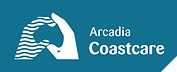 Arcadia CoastCare | Magnetic Island Environmental OrganisationArcadia retains a great variety of natural areas and is surrounded by National Park and Marine Green Zones.Arcadia Coastcare is a volunteer community group. We help look after natural areas on public land at Arcadia with approval from land managers, e.g. National Parks, Townsville City Council and Wulgurukaba Traditional Owners.​We’ve been going for 20 years. Our activities include weed control (including a weeding group every second Friday morning for an hour), planting natives, habitat protection, interpretation (e.g. our website) and community workshops. Everyone’s welcome at our activities. We periodically apply for grants for materials and expert contractors to help us do our work.Our website provides information on Arcadia’s natural areas, native plants and animals, landscape and catchment. We also have a page from Wulgurukaba Traditional Owners and a page on what we do and how to contact us.We hope you enjoy our website and Arcadia’s natural values. For more information, please visit www.arcadiacoastcare.com.au or email arcadiacoastcare@gmail.com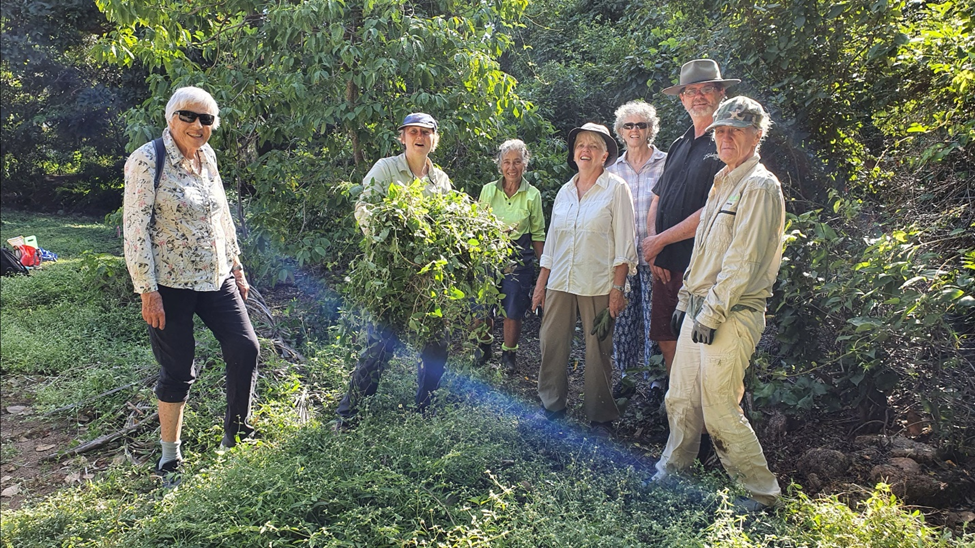 ​